                Vaskehall                 Det er installert nytt anlegg i vaskehallen.               Gratis for startende hester på løpsdager.Automaten må aktiveres før bruk, varmt vann vil da være    tilgjengelig i 5 minutter.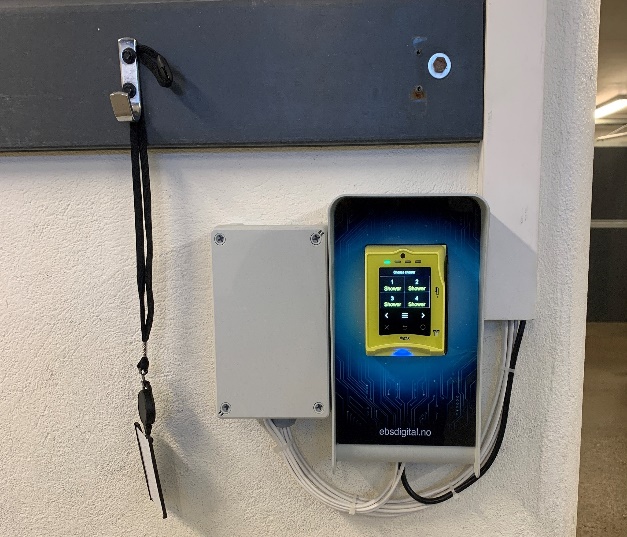 Det er en automat på venstre side, denne betjener vaskespilt 1 – 4.Automaten på høyre side betjener vaskespilt 5 – 8.                           Alle spilt er nummerert.Se hvilket spilt som er ledigBruk kortet som henger på knaggen ved automaten, hold det inntil.Automaten piper og ber deg velge hvilket spilt du ønsker vann.Trykk riktig spilt nummer og du har varmt vann i 5 minutter.